Instrukcja obsługi Biuletynu Informacji Publicznej UDT Biuletyn Informacji Publicznej (BIP) służy powszechnemu udostępnianiu informacji publicznej w postaci ujednoliconego systemu stron w sieci Internet.Zakres publikowanych informacji prezentuje menu publikowane zarówno na stronie głównej biuletynu, jak również na pozostałych jego stronach, co umożliwia wybranie dowolnej informacji z menu z dowolnej strony biuletynu.Menu jest podzielone na działy. Prowadzą one bezpośrednio do treści tej strony biuletynu, która zawiera informacje związane tematycznie z wybranym działem.Aby wyświetlić treść informacji publicznej z wybranego działu  należy przy pomocy myszki komputerowej najechać kursorem na odpowiadającą mu pozycję menu i kliknąć lewym przyciskiem myszki (lub w przypadku użycia tabulatora, wybrać żądaną pozycję menu i nacisnąć klawisz „enter” na klawiaturze).Na niektórych stronach BIP UDT zawierających publikowane treści znajdują się tzw. „linki”, tzn. napisy wyróżnione na niebiesko, a po kliknięciu w nie otwierające nową stronę z informacjami.Na dole każdej strony Biuletynu Informacji Publicznej UDT znajdują się dane kontaktowe oraz informacje o redaktorze biuletynu.Na górnym pasku, w prawym rogu znajduje się ikona , po wybraniu której użytkownik zostanie przeniesiony do ekranu tłumacza online języka migowego, poprzedzającego przejście do systemu przeznaczonego dla osób niesłyszących.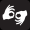 W prawym górnym rogu strony znajduje się okienko wyszukiwarki, umożliwiające przeszukanie treści zawartych w serwisie. Aby odnaleźć poszukiwaną treść, należy wpisać w okienku wyszukiwarki odpowiedni termin i kliknąć lewym przyciskiem myszki w pole „szukaj” (lub w przypadku użycia tabulatora, wybrać pole „szukaj”, wpisać odpowiedni termin i nacisnąć klawisz „enter” na klawiaturze).  W ramach strony dostępne jest również menu wspomagające dostępność cyfrową, uruchamiane w pierwszej kolejności pod klawiszem tabulacji (Tabulator) po odświeżeniu strony. Pozwala na szybkie przejście do następnych sekcji strony.Ponadto na stronie można stosować następujące skróty:przejdź do mapy strony (skrót klawiaturowy: ALT + M),przejdź do treści (skrót klawiaturowy: ALT + T),przejdź do treści wcześniejszej (skrót klawiaturowy: SHIFT + TAB).